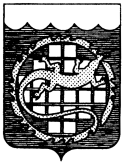 ПРОТОКОЛсовместного   заседания  межведомственной комиссии по                 противодействию   коррупции    Озерского    городского     округаг. Озерск Челябинской областиПредседательствующий  –  Костиков Олег Вячеславович,  глава  Озерского                                             городского округа.Заместитель председателя – Минаев Сергей Александрович, начальник отдела УФСБ России по Челябинской области в г. Озерске.Секретарь – Полетаев Геннадий Рудольфович, начальник  службы  безопасности  и взаимодействия с правоохранительными  органами.            Приглашенные: Шумихина Наталья Олеговна, старший помощник прокурора ЗАТО г. Озерска.ПОВЕСТКА ДНЯ:1.  Правоприменительная практика по результатам вступивших в законную силу решений судов, арбитражных судов о признании недействительными ненормативных правовых актов, незаконных решений и действий (бездействий) организаций и их должностных лиц в целях выработки и принятия мер по предупреждению и устранению причин выявленных нарушений, во исполнение п. 2.1 статьи 6 Федерального закона от 25.12.2008 № 273-ФЗ «О противодействии коррупции» (п. 12 Плана мероприятий МВК по противодействию коррупции в Озерском городском округе на 2014-2016 годы).  Выступает: Гунина Наталья Викторовна, начальник правового управления администрации.2.  О  внесении дополнений в план мероприятий по противодействию коррупции в Озерском городском округе на 2014-2016 годы.Выступает: Полетаев Геннадий Рудольфович, начальник службы безопасности и взаимодействия с правоохранительными органами.3.  Информация представителей УМВД и отдела УФСБ о состоянии дел по выявлению и пресечению преступлений коррупционной направленности  в Озерском городском округе (п. 8 Плана мероприятий МВК по противодействию коррупции в Озерском городском округе на 2014-2016 годы).Выступают: представители УМВД, отдела УФСБ.Заседание комиссии открыл О.В. Костиков.По первому вопросу повестки слово предоставлено Гуниной Наталье Викторовне, начальнику правового управления администрации (текст выступления прилагается).Выступили: А.В. Панкратов предложил с целью исключения коррупционных факторов при выделении земельных участков в аренду рекомендовать управлению имущественных отношений администрации ускорить работу по завершению регистрации прав на муниципальное имущество, переданное в ведение муниципального образования.По второму вопросу повестки слово представлено Полетаеву Геннадию Рудольфовичу, начальнику службы безопасности и взаимодействия с правоохранительными органами.В соответствии с рекомендациями комиссии по противодействию коррупции в Челябинской области (протокол заседания от 23.06.2015) главам городских округов рекомендовано не позднее октября 2015 разработать комплекс мер по профилактике и противодействию коррупции в сфере организации пассажирских перевозок и рассмотреть на заседании комиссии по противодействию коррупции.В связи с изложенным, предлагается дополнить План мероприятий по противодействию коррупции в Озерском городском округе на 2014-2016 годы (утвержден постановлением главы округа от 30.12.2013 № 28) пунктом 31 следующего содержания:По третьему вопросу выступили:Представитель УМВД А.В. Панкратов. За 9 месяцев 2015 года отделением УМВД по линии борьбы с коррупцией выявлено 11 преступлений, из них 4 – взятка, 4 – должностные преступления, в сфере ЖКХ возбуждено 6 уголовных дел. Рекомендовано начальнику управления ЖКХ усилить контроль за расходованием бюджетных средств, выделенных на капитальные ремонты МКД.Представитель отдела УФСБ В.В. Шахлов. Рекомендовал: при распределении обязанностей специалистам управления имущественных отношений администрации, особенно работающих на коррупциогенных направлениях, учитывать их квалификацию и обученность по выявлению признаков коррупции.РЕШИЛИ:По первому вопросу: информацию начальника правового управления администрации Гуниной Н.В. принять к сведению. Правовому управлению продолжить мониторинг законодательства в сфере противодействия коррупции, на систематической основе (не реже одного раза в 6 месяцев) готовить обзорные материалы по данной тематике для использования в профилактике коррупционных проявлений муниципальными служащими.Управлению имущественных отношений администрации разработать план мероприятий по завершению регистрации права муниципальной собственности на имущество, переданное в ведение муниципального образования. О проделанной в этом направлении работе заслушать начальника УИО Никитину Е.М. на следующем заседании МВКК.По второму вопросу: в соответствии с рекомендациями комиссии по противодействию коррупции Челябинской области внести рассмотренное дополнение в план мероприятий по противодействию коррупции на 2014-2016 годы. Поручить администрации округа разработать комплекс мер по профилактике и упреждению коррупции в сфере организации пассажирских перевозок. О результатах заслушать начальника УКСиБ Онищенко Е.Н. на следующем заседании МВК.По третьему вопросу: информацию представителей УМВД и отдела УФСБ принять к сведению. Рекомендовать специалистам администрации округа и профильных управлений при осуществлении деятельности, особенно на коррупциогенных направлениях, обеспечивать соблюдение норм действующего законодательства  при принятии решений, входящих в рамки их компетенции. Рекомендовать начальнику управления ЖКХ  усилить контроль за расходованием бюджетных средств, выделенных на капитальные ремонты МКД. Председатель  комиссии			                       	О.В. КостиковСекретарь                                                				Г.Р. ПолетаевРасчет  рассылки:1.Аксенова Вера Александровна, председатель Общественной палаты Озерского городского округа;2.Аксенова Светлана Николаевна, начальник отдела кадров и муниципальной службы администрации Озерского городского округа;3.Волошин Николай Владимирович, председатель Ассоциации работодателей и предпринимателей Озерского городского округа;4.Вяткина Елена Юрьевна, главный редактор МУП «Редакция газеты «Озерский вестник»;5.Панкратов Алексей Владимирович, начальник отделения экономической безопасности и противодействия коррупции Управления МВД России по ЗАТО г. Озерск Челябинской области;	6.Гунина Наталья Викторовна, начальник правового управления администрации  Озерского  городского  округа;7.Ланге  Олег  Владимирович,  заместитель  главы   администрации  Озерского  городского  округа;  8.Люков Андрей Юрьевич, председатель контрольно-счетной палаты Собрания депутатов  Озерского  городского  округа;9.Черкасов Валерий Васильевич, заместитель главы администрации Озерского городского округа;10. Дьячков Андрей Геннадьевич, заместитель главы администрации Озерского городского округа11.Минаев Сергей Александрович, начальник отдела УФСБ России по Челябинской области в г. Озерск, полковник.12.Шорин Александр Владимирович, прокурор ЗАТО г. Озерск, старший советник юстиции;13.Ревякин Сергей Викторович, начальник Управления  МВД России по ЗАТО г. Озерска Челябинской области, полковник полиции;14. Никитина Елена Михайловна, начальник управления имущественных отношений администрации;15. Онищенко Елена Николаевна, начальник управления капитального строительства и благоустройства администрации.Председатель  комиссии по противодействию коррупции			       О.В. Костиков«___»  октября 2015ГЛАВА ОЗЕРСКОГО ГОРОДСКОГО ОКРУГАЧЕЛЯБИНСКОЙ ОБЛАСТИ30 сентября 2015                                          № 3Присутствовали:  Начальник отдела кадров имуниципальной  службы   администрацииОзерского городского округа-Председатель Ассоциации работодателей и предпринимателей Озерского городского округа-Начальник отделения экономической безопасности и противодействия коррупции Управления МВД России по ЗАТО г. Озерск Челябинской области-Начальник правового управления администрации Озерского городского округа-Аксенова СветланаНиколаевна Волошин Николай Владимирович Панкратов Алексей Владимирович Гунина Наталья Викторовна Заместитель    главы        администрации Озерского городского округа -Дьячков Андрей ГеннадьевичЗаместитель    главы        администрации   Озерского городского округа -  Черкасов Валерий Васильевич №МероприятияОтветственные исполнителиСрок выполнения123431Разработка и использование комплекса мер по профилактике и упреждению коррупции в сфере организации пассажирских перевозок. Подготовка и внесение необходимых изменений.Управление капитального строительства и благоустройства администрации (Е.Н. Онищенко)Октябрь 2015